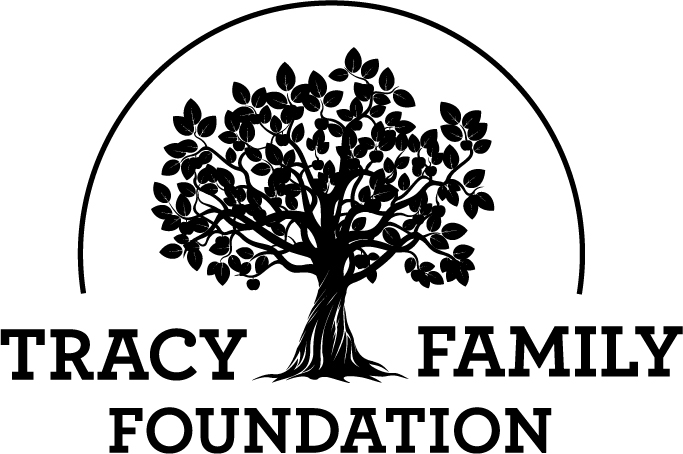 Next Generation Advisory Board Meeting Minutes			       	  6-7 PM CSTMinutes:location: ZoomATTENDEESKelsey Cope (Chair), Ari Buckley (Vice-Chair), Alex Tracy (Secretary), Kelsey Tracy, Kendra Stamerjohn, Megan Costigan (TFF Advisor)MINUTESAlex TracyGUEST SPEAKERSDan Teefey (TFF Executive Director)WelcomeWelcomeWelcomeWelcomeKelsey CopeKelsey CopeKelsey CopeDiscussionKelsey welcomed back Kelsey and Ari to NGAB and welcomed the two new members this year, Alex and Kendra. She also welcomed Dan as our guest for today’s meeting. She shared she is excited to work with all NGAB members and for another great year serving and working together.Kelsey welcomed back Kelsey and Ari to NGAB and welcomed the two new members this year, Alex and Kendra. She also welcomed Dan as our guest for today’s meeting. She shared she is excited to work with all NGAB members and for another great year serving and working together.Kelsey welcomed back Kelsey and Ari to NGAB and welcomed the two new members this year, Alex and Kendra. She also welcomed Dan as our guest for today’s meeting. She shared she is excited to work with all NGAB members and for another great year serving and working together.Kelsey welcomed back Kelsey and Ari to NGAB and welcomed the two new members this year, Alex and Kendra. She also welcomed Dan as our guest for today’s meeting. She shared she is excited to work with all NGAB members and for another great year serving and working together.Kelsey welcomed back Kelsey and Ari to NGAB and welcomed the two new members this year, Alex and Kendra. She also welcomed Dan as our guest for today’s meeting. She shared she is excited to work with all NGAB members and for another great year serving and working together.Kelsey welcomed back Kelsey and Ari to NGAB and welcomed the two new members this year, Alex and Kendra. She also welcomed Dan as our guest for today’s meeting. She shared she is excited to work with all NGAB members and for another great year serving and working together.Kelsey welcomed back Kelsey and Ari to NGAB and welcomed the two new members this year, Alex and Kendra. She also welcomed Dan as our guest for today’s meeting. She shared she is excited to work with all NGAB members and for another great year serving and working together.Kelsey welcomed back Kelsey and Ari to NGAB and welcomed the two new members this year, Alex and Kendra. She also welcomed Dan as our guest for today’s meeting. She shared she is excited to work with all NGAB members and for another great year serving and working together.Kelsey welcomed back Kelsey and Ari to NGAB and welcomed the two new members this year, Alex and Kendra. She also welcomed Dan as our guest for today’s meeting. She shared she is excited to work with all NGAB members and for another great year serving and working together.Kelsey welcomed back Kelsey and Ari to NGAB and welcomed the two new members this year, Alex and Kendra. She also welcomed Dan as our guest for today’s meeting. She shared she is excited to work with all NGAB members and for another great year serving and working together.ConclusionsConclusionsAction itemsAction itemsAction itemsAction itemsAction itemsPerson responsiblePerson responsiblePerson responsibleDeadlineDeadlineTFF OverviewTFF OverviewTFF OverviewTFF OverviewDan TeefeyDan TeefeyDan TeefeyDiscussionDan introduced himself and gave a brief overview of himself, his family and his background. He then went on to share an overview of TFF’s mission, vision, values and focus areas – education, families, youth, mental health and Brown County. He shared updates on a couple current projects/programs in each focus area.Dan reminded everyone of the TFF Retreat and 25th Anniversary celebration in Mt. Sterling on October 7-8, 2022.Dan introduced himself and gave a brief overview of himself, his family and his background. He then went on to share an overview of TFF’s mission, vision, values and focus areas – education, families, youth, mental health and Brown County. He shared updates on a couple current projects/programs in each focus area.Dan reminded everyone of the TFF Retreat and 25th Anniversary celebration in Mt. Sterling on October 7-8, 2022.Dan introduced himself and gave a brief overview of himself, his family and his background. He then went on to share an overview of TFF’s mission, vision, values and focus areas – education, families, youth, mental health and Brown County. He shared updates on a couple current projects/programs in each focus area.Dan reminded everyone of the TFF Retreat and 25th Anniversary celebration in Mt. Sterling on October 7-8, 2022.Dan introduced himself and gave a brief overview of himself, his family and his background. He then went on to share an overview of TFF’s mission, vision, values and focus areas – education, families, youth, mental health and Brown County. He shared updates on a couple current projects/programs in each focus area.Dan reminded everyone of the TFF Retreat and 25th Anniversary celebration in Mt. Sterling on October 7-8, 2022.Dan introduced himself and gave a brief overview of himself, his family and his background. He then went on to share an overview of TFF’s mission, vision, values and focus areas – education, families, youth, mental health and Brown County. He shared updates on a couple current projects/programs in each focus area.Dan reminded everyone of the TFF Retreat and 25th Anniversary celebration in Mt. Sterling on October 7-8, 2022.Dan introduced himself and gave a brief overview of himself, his family and his background. He then went on to share an overview of TFF’s mission, vision, values and focus areas – education, families, youth, mental health and Brown County. He shared updates on a couple current projects/programs in each focus area.Dan reminded everyone of the TFF Retreat and 25th Anniversary celebration in Mt. Sterling on October 7-8, 2022.Dan introduced himself and gave a brief overview of himself, his family and his background. He then went on to share an overview of TFF’s mission, vision, values and focus areas – education, families, youth, mental health and Brown County. He shared updates on a couple current projects/programs in each focus area.Dan reminded everyone of the TFF Retreat and 25th Anniversary celebration in Mt. Sterling on October 7-8, 2022.Dan introduced himself and gave a brief overview of himself, his family and his background. He then went on to share an overview of TFF’s mission, vision, values and focus areas – education, families, youth, mental health and Brown County. He shared updates on a couple current projects/programs in each focus area.Dan reminded everyone of the TFF Retreat and 25th Anniversary celebration in Mt. Sterling on October 7-8, 2022.Dan introduced himself and gave a brief overview of himself, his family and his background. He then went on to share an overview of TFF’s mission, vision, values and focus areas – education, families, youth, mental health and Brown County. He shared updates on a couple current projects/programs in each focus area.Dan reminded everyone of the TFF Retreat and 25th Anniversary celebration in Mt. Sterling on October 7-8, 2022.Dan introduced himself and gave a brief overview of himself, his family and his background. He then went on to share an overview of TFF’s mission, vision, values and focus areas – education, families, youth, mental health and Brown County. He shared updates on a couple current projects/programs in each focus area.Dan reminded everyone of the TFF Retreat and 25th Anniversary celebration in Mt. Sterling on October 7-8, 2022.ConclusionsConclusionsAction itemsAction itemsAction itemsAction itemsAction itemsPerson responsiblePerson responsiblePerson responsibleDeadlineDeadlinePut the TFF Retreat on your calendarPut the TFF Retreat on your calendarPut the TFF Retreat on your calendarPut the TFF Retreat on your calendarPut the TFF Retreat on your calendarAll NGAB MembersAll NGAB MembersAll NGAB Members2021 Survey Summary2021 Survey Summary2021 Survey Summary2021 Survey SummaryKelsey CopeKelsey CopeKelsey CopeDiscussionKelsey shared the 2021 NGAB survey results with the board prior to the meeting. Megan gave an overview of the key takeaways.Grant review processMegan created a one-page grant evaluation document that can be used when NGAB starts reviewing grant applications. It is a helpful guide to have when reading through applications.TFF Staff will continue to work hard to ensure they are providing a variety of grants and organizations for NGAB to review each grant cycle.SIGAll seemed to like the changes made to the research phase of the project last year so we will continue this again in 2022.Next Gen Ozark MeetingAs numbers continue to grow in the family, we need to reconsider what this meeting looks like moving forward. One idea is to have two meetings.. one for the younger ages and one for the older family members. A lot more work needs to be done on this and Megan will look to NGAB to help with this.  We will also digitize the grant review and voting process to make it more efficient. Megan will be looking for NGAB’s help with this as well.How can we help encourage other 3Gs to serve on NGAB?Megan will be asking NGAB for help on this later this year.4G EducationSeems to be some enthusiasm in this area from 3Gs, but not many ideas have been given. Megan will look for feedback and ideas from NGAB members, especially as she and the other TFF staff get further along in the framework of the family education curriculum they are working on alongside Family Council.Kelsey shared the 2021 NGAB survey results with the board prior to the meeting. Megan gave an overview of the key takeaways.Grant review processMegan created a one-page grant evaluation document that can be used when NGAB starts reviewing grant applications. It is a helpful guide to have when reading through applications.TFF Staff will continue to work hard to ensure they are providing a variety of grants and organizations for NGAB to review each grant cycle.SIGAll seemed to like the changes made to the research phase of the project last year so we will continue this again in 2022.Next Gen Ozark MeetingAs numbers continue to grow in the family, we need to reconsider what this meeting looks like moving forward. One idea is to have two meetings.. one for the younger ages and one for the older family members. A lot more work needs to be done on this and Megan will look to NGAB to help with this.  We will also digitize the grant review and voting process to make it more efficient. Megan will be looking for NGAB’s help with this as well.How can we help encourage other 3Gs to serve on NGAB?Megan will be asking NGAB for help on this later this year.4G EducationSeems to be some enthusiasm in this area from 3Gs, but not many ideas have been given. Megan will look for feedback and ideas from NGAB members, especially as she and the other TFF staff get further along in the framework of the family education curriculum they are working on alongside Family Council.Kelsey shared the 2021 NGAB survey results with the board prior to the meeting. Megan gave an overview of the key takeaways.Grant review processMegan created a one-page grant evaluation document that can be used when NGAB starts reviewing grant applications. It is a helpful guide to have when reading through applications.TFF Staff will continue to work hard to ensure they are providing a variety of grants and organizations for NGAB to review each grant cycle.SIGAll seemed to like the changes made to the research phase of the project last year so we will continue this again in 2022.Next Gen Ozark MeetingAs numbers continue to grow in the family, we need to reconsider what this meeting looks like moving forward. One idea is to have two meetings.. one for the younger ages and one for the older family members. A lot more work needs to be done on this and Megan will look to NGAB to help with this.  We will also digitize the grant review and voting process to make it more efficient. Megan will be looking for NGAB’s help with this as well.How can we help encourage other 3Gs to serve on NGAB?Megan will be asking NGAB for help on this later this year.4G EducationSeems to be some enthusiasm in this area from 3Gs, but not many ideas have been given. Megan will look for feedback and ideas from NGAB members, especially as she and the other TFF staff get further along in the framework of the family education curriculum they are working on alongside Family Council.Kelsey shared the 2021 NGAB survey results with the board prior to the meeting. Megan gave an overview of the key takeaways.Grant review processMegan created a one-page grant evaluation document that can be used when NGAB starts reviewing grant applications. It is a helpful guide to have when reading through applications.TFF Staff will continue to work hard to ensure they are providing a variety of grants and organizations for NGAB to review each grant cycle.SIGAll seemed to like the changes made to the research phase of the project last year so we will continue this again in 2022.Next Gen Ozark MeetingAs numbers continue to grow in the family, we need to reconsider what this meeting looks like moving forward. One idea is to have two meetings.. one for the younger ages and one for the older family members. A lot more work needs to be done on this and Megan will look to NGAB to help with this.  We will also digitize the grant review and voting process to make it more efficient. Megan will be looking for NGAB’s help with this as well.How can we help encourage other 3Gs to serve on NGAB?Megan will be asking NGAB for help on this later this year.4G EducationSeems to be some enthusiasm in this area from 3Gs, but not many ideas have been given. Megan will look for feedback and ideas from NGAB members, especially as she and the other TFF staff get further along in the framework of the family education curriculum they are working on alongside Family Council.Kelsey shared the 2021 NGAB survey results with the board prior to the meeting. Megan gave an overview of the key takeaways.Grant review processMegan created a one-page grant evaluation document that can be used when NGAB starts reviewing grant applications. It is a helpful guide to have when reading through applications.TFF Staff will continue to work hard to ensure they are providing a variety of grants and organizations for NGAB to review each grant cycle.SIGAll seemed to like the changes made to the research phase of the project last year so we will continue this again in 2022.Next Gen Ozark MeetingAs numbers continue to grow in the family, we need to reconsider what this meeting looks like moving forward. One idea is to have two meetings.. one for the younger ages and one for the older family members. A lot more work needs to be done on this and Megan will look to NGAB to help with this.  We will also digitize the grant review and voting process to make it more efficient. Megan will be looking for NGAB’s help with this as well.How can we help encourage other 3Gs to serve on NGAB?Megan will be asking NGAB for help on this later this year.4G EducationSeems to be some enthusiasm in this area from 3Gs, but not many ideas have been given. Megan will look for feedback and ideas from NGAB members, especially as she and the other TFF staff get further along in the framework of the family education curriculum they are working on alongside Family Council.Kelsey shared the 2021 NGAB survey results with the board prior to the meeting. Megan gave an overview of the key takeaways.Grant review processMegan created a one-page grant evaluation document that can be used when NGAB starts reviewing grant applications. It is a helpful guide to have when reading through applications.TFF Staff will continue to work hard to ensure they are providing a variety of grants and organizations for NGAB to review each grant cycle.SIGAll seemed to like the changes made to the research phase of the project last year so we will continue this again in 2022.Next Gen Ozark MeetingAs numbers continue to grow in the family, we need to reconsider what this meeting looks like moving forward. One idea is to have two meetings.. one for the younger ages and one for the older family members. A lot more work needs to be done on this and Megan will look to NGAB to help with this.  We will also digitize the grant review and voting process to make it more efficient. Megan will be looking for NGAB’s help with this as well.How can we help encourage other 3Gs to serve on NGAB?Megan will be asking NGAB for help on this later this year.4G EducationSeems to be some enthusiasm in this area from 3Gs, but not many ideas have been given. Megan will look for feedback and ideas from NGAB members, especially as she and the other TFF staff get further along in the framework of the family education curriculum they are working on alongside Family Council.Kelsey shared the 2021 NGAB survey results with the board prior to the meeting. Megan gave an overview of the key takeaways.Grant review processMegan created a one-page grant evaluation document that can be used when NGAB starts reviewing grant applications. It is a helpful guide to have when reading through applications.TFF Staff will continue to work hard to ensure they are providing a variety of grants and organizations for NGAB to review each grant cycle.SIGAll seemed to like the changes made to the research phase of the project last year so we will continue this again in 2022.Next Gen Ozark MeetingAs numbers continue to grow in the family, we need to reconsider what this meeting looks like moving forward. One idea is to have two meetings.. one for the younger ages and one for the older family members. A lot more work needs to be done on this and Megan will look to NGAB to help with this.  We will also digitize the grant review and voting process to make it more efficient. Megan will be looking for NGAB’s help with this as well.How can we help encourage other 3Gs to serve on NGAB?Megan will be asking NGAB for help on this later this year.4G EducationSeems to be some enthusiasm in this area from 3Gs, but not many ideas have been given. Megan will look for feedback and ideas from NGAB members, especially as she and the other TFF staff get further along in the framework of the family education curriculum they are working on alongside Family Council.Kelsey shared the 2021 NGAB survey results with the board prior to the meeting. Megan gave an overview of the key takeaways.Grant review processMegan created a one-page grant evaluation document that can be used when NGAB starts reviewing grant applications. It is a helpful guide to have when reading through applications.TFF Staff will continue to work hard to ensure they are providing a variety of grants and organizations for NGAB to review each grant cycle.SIGAll seemed to like the changes made to the research phase of the project last year so we will continue this again in 2022.Next Gen Ozark MeetingAs numbers continue to grow in the family, we need to reconsider what this meeting looks like moving forward. One idea is to have two meetings.. one for the younger ages and one for the older family members. A lot more work needs to be done on this and Megan will look to NGAB to help with this.  We will also digitize the grant review and voting process to make it more efficient. Megan will be looking for NGAB’s help with this as well.How can we help encourage other 3Gs to serve on NGAB?Megan will be asking NGAB for help on this later this year.4G EducationSeems to be some enthusiasm in this area from 3Gs, but not many ideas have been given. Megan will look for feedback and ideas from NGAB members, especially as she and the other TFF staff get further along in the framework of the family education curriculum they are working on alongside Family Council.Kelsey shared the 2021 NGAB survey results with the board prior to the meeting. Megan gave an overview of the key takeaways.Grant review processMegan created a one-page grant evaluation document that can be used when NGAB starts reviewing grant applications. It is a helpful guide to have when reading through applications.TFF Staff will continue to work hard to ensure they are providing a variety of grants and organizations for NGAB to review each grant cycle.SIGAll seemed to like the changes made to the research phase of the project last year so we will continue this again in 2022.Next Gen Ozark MeetingAs numbers continue to grow in the family, we need to reconsider what this meeting looks like moving forward. One idea is to have two meetings.. one for the younger ages and one for the older family members. A lot more work needs to be done on this and Megan will look to NGAB to help with this.  We will also digitize the grant review and voting process to make it more efficient. Megan will be looking for NGAB’s help with this as well.How can we help encourage other 3Gs to serve on NGAB?Megan will be asking NGAB for help on this later this year.4G EducationSeems to be some enthusiasm in this area from 3Gs, but not many ideas have been given. Megan will look for feedback and ideas from NGAB members, especially as she and the other TFF staff get further along in the framework of the family education curriculum they are working on alongside Family Council.Kelsey shared the 2021 NGAB survey results with the board prior to the meeting. Megan gave an overview of the key takeaways.Grant review processMegan created a one-page grant evaluation document that can be used when NGAB starts reviewing grant applications. It is a helpful guide to have when reading through applications.TFF Staff will continue to work hard to ensure they are providing a variety of grants and organizations for NGAB to review each grant cycle.SIGAll seemed to like the changes made to the research phase of the project last year so we will continue this again in 2022.Next Gen Ozark MeetingAs numbers continue to grow in the family, we need to reconsider what this meeting looks like moving forward. One idea is to have two meetings.. one for the younger ages and one for the older family members. A lot more work needs to be done on this and Megan will look to NGAB to help with this.  We will also digitize the grant review and voting process to make it more efficient. Megan will be looking for NGAB’s help with this as well.How can we help encourage other 3Gs to serve on NGAB?Megan will be asking NGAB for help on this later this year.4G EducationSeems to be some enthusiasm in this area from 3Gs, but not many ideas have been given. Megan will look for feedback and ideas from NGAB members, especially as she and the other TFF staff get further along in the framework of the family education curriculum they are working on alongside Family Council.ConclusionsConclusionsAction itemsAction itemsAction itemsAction itemsAction itemsPerson responsiblePerson responsiblePerson responsibleDeadlineDeadlineTFF Board meetings and conferencesTFF Board meetings and conferencesTFF Board meetings and conferencesTFF Board meetings and conferencesMegan CostiganMegan CostiganMegan CostiganDiscussionRetreat / 25th AnniversaryOctober 7-8, 2022 – Mt. SterlingTFF Board meetings – NGAB members are invited and encouraged to attend a TFF Board meeting during the year. Megan shared it’s a great opportunity to learn more about TFF’s work. Let Megan know if you’re interested in attending a portion of or a full meeting this year.April 12-13 – St. Louis4/12 – roughly 10:30am-5pm4/13 – 8am-12pmJuly 27 – Mt. SterlingDecember 1 – St. LouisExponent Philanthropy ConferenceOctober 10-12 in Minneapolis, MNTFF staff members will be attending this conference. NGAB members are invited to attend as well. TFF will cover registration, travel, lodging and meals expenses related to the conference. More details will be sent out soon. If anyone is interested in learning more about the conference or wants to attend, please contact Megan.Retreat / 25th AnniversaryOctober 7-8, 2022 – Mt. SterlingTFF Board meetings – NGAB members are invited and encouraged to attend a TFF Board meeting during the year. Megan shared it’s a great opportunity to learn more about TFF’s work. Let Megan know if you’re interested in attending a portion of or a full meeting this year.April 12-13 – St. Louis4/12 – roughly 10:30am-5pm4/13 – 8am-12pmJuly 27 – Mt. SterlingDecember 1 – St. LouisExponent Philanthropy ConferenceOctober 10-12 in Minneapolis, MNTFF staff members will be attending this conference. NGAB members are invited to attend as well. TFF will cover registration, travel, lodging and meals expenses related to the conference. More details will be sent out soon. If anyone is interested in learning more about the conference or wants to attend, please contact Megan.Retreat / 25th AnniversaryOctober 7-8, 2022 – Mt. SterlingTFF Board meetings – NGAB members are invited and encouraged to attend a TFF Board meeting during the year. Megan shared it’s a great opportunity to learn more about TFF’s work. Let Megan know if you’re interested in attending a portion of or a full meeting this year.April 12-13 – St. Louis4/12 – roughly 10:30am-5pm4/13 – 8am-12pmJuly 27 – Mt. SterlingDecember 1 – St. LouisExponent Philanthropy ConferenceOctober 10-12 in Minneapolis, MNTFF staff members will be attending this conference. NGAB members are invited to attend as well. TFF will cover registration, travel, lodging and meals expenses related to the conference. More details will be sent out soon. If anyone is interested in learning more about the conference or wants to attend, please contact Megan.Retreat / 25th AnniversaryOctober 7-8, 2022 – Mt. SterlingTFF Board meetings – NGAB members are invited and encouraged to attend a TFF Board meeting during the year. Megan shared it’s a great opportunity to learn more about TFF’s work. Let Megan know if you’re interested in attending a portion of or a full meeting this year.April 12-13 – St. Louis4/12 – roughly 10:30am-5pm4/13 – 8am-12pmJuly 27 – Mt. SterlingDecember 1 – St. LouisExponent Philanthropy ConferenceOctober 10-12 in Minneapolis, MNTFF staff members will be attending this conference. NGAB members are invited to attend as well. TFF will cover registration, travel, lodging and meals expenses related to the conference. More details will be sent out soon. If anyone is interested in learning more about the conference or wants to attend, please contact Megan.Retreat / 25th AnniversaryOctober 7-8, 2022 – Mt. SterlingTFF Board meetings – NGAB members are invited and encouraged to attend a TFF Board meeting during the year. Megan shared it’s a great opportunity to learn more about TFF’s work. Let Megan know if you’re interested in attending a portion of or a full meeting this year.April 12-13 – St. Louis4/12 – roughly 10:30am-5pm4/13 – 8am-12pmJuly 27 – Mt. SterlingDecember 1 – St. LouisExponent Philanthropy ConferenceOctober 10-12 in Minneapolis, MNTFF staff members will be attending this conference. NGAB members are invited to attend as well. TFF will cover registration, travel, lodging and meals expenses related to the conference. More details will be sent out soon. If anyone is interested in learning more about the conference or wants to attend, please contact Megan.Retreat / 25th AnniversaryOctober 7-8, 2022 – Mt. SterlingTFF Board meetings – NGAB members are invited and encouraged to attend a TFF Board meeting during the year. Megan shared it’s a great opportunity to learn more about TFF’s work. Let Megan know if you’re interested in attending a portion of or a full meeting this year.April 12-13 – St. Louis4/12 – roughly 10:30am-5pm4/13 – 8am-12pmJuly 27 – Mt. SterlingDecember 1 – St. LouisExponent Philanthropy ConferenceOctober 10-12 in Minneapolis, MNTFF staff members will be attending this conference. NGAB members are invited to attend as well. TFF will cover registration, travel, lodging and meals expenses related to the conference. More details will be sent out soon. If anyone is interested in learning more about the conference or wants to attend, please contact Megan.Retreat / 25th AnniversaryOctober 7-8, 2022 – Mt. SterlingTFF Board meetings – NGAB members are invited and encouraged to attend a TFF Board meeting during the year. Megan shared it’s a great opportunity to learn more about TFF’s work. Let Megan know if you’re interested in attending a portion of or a full meeting this year.April 12-13 – St. Louis4/12 – roughly 10:30am-5pm4/13 – 8am-12pmJuly 27 – Mt. SterlingDecember 1 – St. LouisExponent Philanthropy ConferenceOctober 10-12 in Minneapolis, MNTFF staff members will be attending this conference. NGAB members are invited to attend as well. TFF will cover registration, travel, lodging and meals expenses related to the conference. More details will be sent out soon. If anyone is interested in learning more about the conference or wants to attend, please contact Megan.Retreat / 25th AnniversaryOctober 7-8, 2022 – Mt. SterlingTFF Board meetings – NGAB members are invited and encouraged to attend a TFF Board meeting during the year. Megan shared it’s a great opportunity to learn more about TFF’s work. Let Megan know if you’re interested in attending a portion of or a full meeting this year.April 12-13 – St. Louis4/12 – roughly 10:30am-5pm4/13 – 8am-12pmJuly 27 – Mt. SterlingDecember 1 – St. LouisExponent Philanthropy ConferenceOctober 10-12 in Minneapolis, MNTFF staff members will be attending this conference. NGAB members are invited to attend as well. TFF will cover registration, travel, lodging and meals expenses related to the conference. More details will be sent out soon. If anyone is interested in learning more about the conference or wants to attend, please contact Megan.Retreat / 25th AnniversaryOctober 7-8, 2022 – Mt. SterlingTFF Board meetings – NGAB members are invited and encouraged to attend a TFF Board meeting during the year. Megan shared it’s a great opportunity to learn more about TFF’s work. Let Megan know if you’re interested in attending a portion of or a full meeting this year.April 12-13 – St. Louis4/12 – roughly 10:30am-5pm4/13 – 8am-12pmJuly 27 – Mt. SterlingDecember 1 – St. LouisExponent Philanthropy ConferenceOctober 10-12 in Minneapolis, MNTFF staff members will be attending this conference. NGAB members are invited to attend as well. TFF will cover registration, travel, lodging and meals expenses related to the conference. More details will be sent out soon. If anyone is interested in learning more about the conference or wants to attend, please contact Megan.Retreat / 25th AnniversaryOctober 7-8, 2022 – Mt. SterlingTFF Board meetings – NGAB members are invited and encouraged to attend a TFF Board meeting during the year. Megan shared it’s a great opportunity to learn more about TFF’s work. Let Megan know if you’re interested in attending a portion of or a full meeting this year.April 12-13 – St. Louis4/12 – roughly 10:30am-5pm4/13 – 8am-12pmJuly 27 – Mt. SterlingDecember 1 – St. LouisExponent Philanthropy ConferenceOctober 10-12 in Minneapolis, MNTFF staff members will be attending this conference. NGAB members are invited to attend as well. TFF will cover registration, travel, lodging and meals expenses related to the conference. More details will be sent out soon. If anyone is interested in learning more about the conference or wants to attend, please contact Megan.ConclusionsConclusionsAction itemsAction itemsAction itemsAction itemsAction itemsPerson responsiblePerson responsiblePerson responsibleDeadlineDeadlineReach out to Megan if you have any interest in attending any of these events.Reach out to Megan if you have any interest in attending any of these events.Reach out to Megan if you have any interest in attending any of these events.Reach out to Megan if you have any interest in attending any of these events.Reach out to Megan if you have any interest in attending any of these events.All NGAB MembersAll NGAB MembersAll NGAB MembersSpecial Impact Grant (SIG)Special Impact Grant (SIG)Special Impact Grant (SIG)Special Impact Grant (SIG)Kelsey CopeKelsey CopeKelsey CopeDiscussionKelsey shared an overview of the Special Impact Grant project and history. The program launched in 2014 with a $20,000. To date, we have awarded $545,000 to 27 different organizations around the country where 3rd generation Tracy family members live. Focus areas have included child abuse, prevention and health; family support; elderly mental health; families of children with special needs and disabilities; youth affected by mental health; mental health; childhood trauma; and foster care.Timeline – Kelsey noted the project starts with the Values Exercise. All NGAB members will complete this via Survey Monkey on their own and then the board will discuss the results at their March NGAB meeting. Once a focus area is selected, Kelsey C and Megan will do the initial research of organizations and all 3Gs, including NGAB members, will be invited to submit one organization in their community they would like NGAB to consider for the SIG. NGAB members will be assigned two organizations to research, conduct phone interviews, site visits, etc. Throughout the year, we will slowly narrow down our list of organizations. In August, NGAB members will vote to select which organizations they would like to invite to apply to TFF for a Formal Funding Grant via the SIG. TFF staff handle the rest of the details and admin work. The TFF Board will review the application and provide final approval/denial  at their December Board meeting. Values exercise – Megan will be sending an email with a link to Survey Monkey which everyone will need to complete. Kelsey shared the values exercise is a list of questions that ask about your interest and passion areas. At the next NGAB meeting, the board will discuss the results and have a discussion which will ultimately lead to the board selecting a focus area for the 2022 SIG.Kelsey shared an overview of the Special Impact Grant project and history. The program launched in 2014 with a $20,000. To date, we have awarded $545,000 to 27 different organizations around the country where 3rd generation Tracy family members live. Focus areas have included child abuse, prevention and health; family support; elderly mental health; families of children with special needs and disabilities; youth affected by mental health; mental health; childhood trauma; and foster care.Timeline – Kelsey noted the project starts with the Values Exercise. All NGAB members will complete this via Survey Monkey on their own and then the board will discuss the results at their March NGAB meeting. Once a focus area is selected, Kelsey C and Megan will do the initial research of organizations and all 3Gs, including NGAB members, will be invited to submit one organization in their community they would like NGAB to consider for the SIG. NGAB members will be assigned two organizations to research, conduct phone interviews, site visits, etc. Throughout the year, we will slowly narrow down our list of organizations. In August, NGAB members will vote to select which organizations they would like to invite to apply to TFF for a Formal Funding Grant via the SIG. TFF staff handle the rest of the details and admin work. The TFF Board will review the application and provide final approval/denial  at their December Board meeting. Values exercise – Megan will be sending an email with a link to Survey Monkey which everyone will need to complete. Kelsey shared the values exercise is a list of questions that ask about your interest and passion areas. At the next NGAB meeting, the board will discuss the results and have a discussion which will ultimately lead to the board selecting a focus area for the 2022 SIG.Kelsey shared an overview of the Special Impact Grant project and history. The program launched in 2014 with a $20,000. To date, we have awarded $545,000 to 27 different organizations around the country where 3rd generation Tracy family members live. Focus areas have included child abuse, prevention and health; family support; elderly mental health; families of children with special needs and disabilities; youth affected by mental health; mental health; childhood trauma; and foster care.Timeline – Kelsey noted the project starts with the Values Exercise. All NGAB members will complete this via Survey Monkey on their own and then the board will discuss the results at their March NGAB meeting. Once a focus area is selected, Kelsey C and Megan will do the initial research of organizations and all 3Gs, including NGAB members, will be invited to submit one organization in their community they would like NGAB to consider for the SIG. NGAB members will be assigned two organizations to research, conduct phone interviews, site visits, etc. Throughout the year, we will slowly narrow down our list of organizations. In August, NGAB members will vote to select which organizations they would like to invite to apply to TFF for a Formal Funding Grant via the SIG. TFF staff handle the rest of the details and admin work. The TFF Board will review the application and provide final approval/denial  at their December Board meeting. Values exercise – Megan will be sending an email with a link to Survey Monkey which everyone will need to complete. Kelsey shared the values exercise is a list of questions that ask about your interest and passion areas. At the next NGAB meeting, the board will discuss the results and have a discussion which will ultimately lead to the board selecting a focus area for the 2022 SIG.Kelsey shared an overview of the Special Impact Grant project and history. The program launched in 2014 with a $20,000. To date, we have awarded $545,000 to 27 different organizations around the country where 3rd generation Tracy family members live. Focus areas have included child abuse, prevention and health; family support; elderly mental health; families of children with special needs and disabilities; youth affected by mental health; mental health; childhood trauma; and foster care.Timeline – Kelsey noted the project starts with the Values Exercise. All NGAB members will complete this via Survey Monkey on their own and then the board will discuss the results at their March NGAB meeting. Once a focus area is selected, Kelsey C and Megan will do the initial research of organizations and all 3Gs, including NGAB members, will be invited to submit one organization in their community they would like NGAB to consider for the SIG. NGAB members will be assigned two organizations to research, conduct phone interviews, site visits, etc. Throughout the year, we will slowly narrow down our list of organizations. In August, NGAB members will vote to select which organizations they would like to invite to apply to TFF for a Formal Funding Grant via the SIG. TFF staff handle the rest of the details and admin work. The TFF Board will review the application and provide final approval/denial  at their December Board meeting. Values exercise – Megan will be sending an email with a link to Survey Monkey which everyone will need to complete. Kelsey shared the values exercise is a list of questions that ask about your interest and passion areas. At the next NGAB meeting, the board will discuss the results and have a discussion which will ultimately lead to the board selecting a focus area for the 2022 SIG.Kelsey shared an overview of the Special Impact Grant project and history. The program launched in 2014 with a $20,000. To date, we have awarded $545,000 to 27 different organizations around the country where 3rd generation Tracy family members live. Focus areas have included child abuse, prevention and health; family support; elderly mental health; families of children with special needs and disabilities; youth affected by mental health; mental health; childhood trauma; and foster care.Timeline – Kelsey noted the project starts with the Values Exercise. All NGAB members will complete this via Survey Monkey on their own and then the board will discuss the results at their March NGAB meeting. Once a focus area is selected, Kelsey C and Megan will do the initial research of organizations and all 3Gs, including NGAB members, will be invited to submit one organization in their community they would like NGAB to consider for the SIG. NGAB members will be assigned two organizations to research, conduct phone interviews, site visits, etc. Throughout the year, we will slowly narrow down our list of organizations. In August, NGAB members will vote to select which organizations they would like to invite to apply to TFF for a Formal Funding Grant via the SIG. TFF staff handle the rest of the details and admin work. The TFF Board will review the application and provide final approval/denial  at their December Board meeting. Values exercise – Megan will be sending an email with a link to Survey Monkey which everyone will need to complete. Kelsey shared the values exercise is a list of questions that ask about your interest and passion areas. At the next NGAB meeting, the board will discuss the results and have a discussion which will ultimately lead to the board selecting a focus area for the 2022 SIG.Kelsey shared an overview of the Special Impact Grant project and history. The program launched in 2014 with a $20,000. To date, we have awarded $545,000 to 27 different organizations around the country where 3rd generation Tracy family members live. Focus areas have included child abuse, prevention and health; family support; elderly mental health; families of children with special needs and disabilities; youth affected by mental health; mental health; childhood trauma; and foster care.Timeline – Kelsey noted the project starts with the Values Exercise. All NGAB members will complete this via Survey Monkey on their own and then the board will discuss the results at their March NGAB meeting. Once a focus area is selected, Kelsey C and Megan will do the initial research of organizations and all 3Gs, including NGAB members, will be invited to submit one organization in their community they would like NGAB to consider for the SIG. NGAB members will be assigned two organizations to research, conduct phone interviews, site visits, etc. Throughout the year, we will slowly narrow down our list of organizations. In August, NGAB members will vote to select which organizations they would like to invite to apply to TFF for a Formal Funding Grant via the SIG. TFF staff handle the rest of the details and admin work. The TFF Board will review the application and provide final approval/denial  at their December Board meeting. Values exercise – Megan will be sending an email with a link to Survey Monkey which everyone will need to complete. Kelsey shared the values exercise is a list of questions that ask about your interest and passion areas. At the next NGAB meeting, the board will discuss the results and have a discussion which will ultimately lead to the board selecting a focus area for the 2022 SIG.Kelsey shared an overview of the Special Impact Grant project and history. The program launched in 2014 with a $20,000. To date, we have awarded $545,000 to 27 different organizations around the country where 3rd generation Tracy family members live. Focus areas have included child abuse, prevention and health; family support; elderly mental health; families of children with special needs and disabilities; youth affected by mental health; mental health; childhood trauma; and foster care.Timeline – Kelsey noted the project starts with the Values Exercise. All NGAB members will complete this via Survey Monkey on their own and then the board will discuss the results at their March NGAB meeting. Once a focus area is selected, Kelsey C and Megan will do the initial research of organizations and all 3Gs, including NGAB members, will be invited to submit one organization in their community they would like NGAB to consider for the SIG. NGAB members will be assigned two organizations to research, conduct phone interviews, site visits, etc. Throughout the year, we will slowly narrow down our list of organizations. In August, NGAB members will vote to select which organizations they would like to invite to apply to TFF for a Formal Funding Grant via the SIG. TFF staff handle the rest of the details and admin work. The TFF Board will review the application and provide final approval/denial  at their December Board meeting. Values exercise – Megan will be sending an email with a link to Survey Monkey which everyone will need to complete. Kelsey shared the values exercise is a list of questions that ask about your interest and passion areas. At the next NGAB meeting, the board will discuss the results and have a discussion which will ultimately lead to the board selecting a focus area for the 2022 SIG.Kelsey shared an overview of the Special Impact Grant project and history. The program launched in 2014 with a $20,000. To date, we have awarded $545,000 to 27 different organizations around the country where 3rd generation Tracy family members live. Focus areas have included child abuse, prevention and health; family support; elderly mental health; families of children with special needs and disabilities; youth affected by mental health; mental health; childhood trauma; and foster care.Timeline – Kelsey noted the project starts with the Values Exercise. All NGAB members will complete this via Survey Monkey on their own and then the board will discuss the results at their March NGAB meeting. Once a focus area is selected, Kelsey C and Megan will do the initial research of organizations and all 3Gs, including NGAB members, will be invited to submit one organization in their community they would like NGAB to consider for the SIG. NGAB members will be assigned two organizations to research, conduct phone interviews, site visits, etc. Throughout the year, we will slowly narrow down our list of organizations. In August, NGAB members will vote to select which organizations they would like to invite to apply to TFF for a Formal Funding Grant via the SIG. TFF staff handle the rest of the details and admin work. The TFF Board will review the application and provide final approval/denial  at their December Board meeting. Values exercise – Megan will be sending an email with a link to Survey Monkey which everyone will need to complete. Kelsey shared the values exercise is a list of questions that ask about your interest and passion areas. At the next NGAB meeting, the board will discuss the results and have a discussion which will ultimately lead to the board selecting a focus area for the 2022 SIG.Kelsey shared an overview of the Special Impact Grant project and history. The program launched in 2014 with a $20,000. To date, we have awarded $545,000 to 27 different organizations around the country where 3rd generation Tracy family members live. Focus areas have included child abuse, prevention and health; family support; elderly mental health; families of children with special needs and disabilities; youth affected by mental health; mental health; childhood trauma; and foster care.Timeline – Kelsey noted the project starts with the Values Exercise. All NGAB members will complete this via Survey Monkey on their own and then the board will discuss the results at their March NGAB meeting. Once a focus area is selected, Kelsey C and Megan will do the initial research of organizations and all 3Gs, including NGAB members, will be invited to submit one organization in their community they would like NGAB to consider for the SIG. NGAB members will be assigned two organizations to research, conduct phone interviews, site visits, etc. Throughout the year, we will slowly narrow down our list of organizations. In August, NGAB members will vote to select which organizations they would like to invite to apply to TFF for a Formal Funding Grant via the SIG. TFF staff handle the rest of the details and admin work. The TFF Board will review the application and provide final approval/denial  at their December Board meeting. Values exercise – Megan will be sending an email with a link to Survey Monkey which everyone will need to complete. Kelsey shared the values exercise is a list of questions that ask about your interest and passion areas. At the next NGAB meeting, the board will discuss the results and have a discussion which will ultimately lead to the board selecting a focus area for the 2022 SIG.Kelsey shared an overview of the Special Impact Grant project and history. The program launched in 2014 with a $20,000. To date, we have awarded $545,000 to 27 different organizations around the country where 3rd generation Tracy family members live. Focus areas have included child abuse, prevention and health; family support; elderly mental health; families of children with special needs and disabilities; youth affected by mental health; mental health; childhood trauma; and foster care.Timeline – Kelsey noted the project starts with the Values Exercise. All NGAB members will complete this via Survey Monkey on their own and then the board will discuss the results at their March NGAB meeting. Once a focus area is selected, Kelsey C and Megan will do the initial research of organizations and all 3Gs, including NGAB members, will be invited to submit one organization in their community they would like NGAB to consider for the SIG. NGAB members will be assigned two organizations to research, conduct phone interviews, site visits, etc. Throughout the year, we will slowly narrow down our list of organizations. In August, NGAB members will vote to select which organizations they would like to invite to apply to TFF for a Formal Funding Grant via the SIG. TFF staff handle the rest of the details and admin work. The TFF Board will review the application and provide final approval/denial  at their December Board meeting. Values exercise – Megan will be sending an email with a link to Survey Monkey which everyone will need to complete. Kelsey shared the values exercise is a list of questions that ask about your interest and passion areas. At the next NGAB meeting, the board will discuss the results and have a discussion which will ultimately lead to the board selecting a focus area for the 2022 SIG.ConclusionsConclusionsA focus area will be picked during the March NGAB meeting. If the group prefers, we can have the discussion during the meeting and narrow down the potential focus areas to 2-3 and then everyone can vote via email. NGAB’s history tells us that voting decisions for the SIG outside of the Zoom meetings has allowed people to vote honestly with their own opinion rather than being persuaded by someone else’s vote.A focus area will be picked during the March NGAB meeting. If the group prefers, we can have the discussion during the meeting and narrow down the potential focus areas to 2-3 and then everyone can vote via email. NGAB’s history tells us that voting decisions for the SIG outside of the Zoom meetings has allowed people to vote honestly with their own opinion rather than being persuaded by someone else’s vote.A focus area will be picked during the March NGAB meeting. If the group prefers, we can have the discussion during the meeting and narrow down the potential focus areas to 2-3 and then everyone can vote via email. NGAB’s history tells us that voting decisions for the SIG outside of the Zoom meetings has allowed people to vote honestly with their own opinion rather than being persuaded by someone else’s vote.A focus area will be picked during the March NGAB meeting. If the group prefers, we can have the discussion during the meeting and narrow down the potential focus areas to 2-3 and then everyone can vote via email. NGAB’s history tells us that voting decisions for the SIG outside of the Zoom meetings has allowed people to vote honestly with their own opinion rather than being persuaded by someone else’s vote.A focus area will be picked during the March NGAB meeting. If the group prefers, we can have the discussion during the meeting and narrow down the potential focus areas to 2-3 and then everyone can vote via email. NGAB’s history tells us that voting decisions for the SIG outside of the Zoom meetings has allowed people to vote honestly with their own opinion rather than being persuaded by someone else’s vote.A focus area will be picked during the March NGAB meeting. If the group prefers, we can have the discussion during the meeting and narrow down the potential focus areas to 2-3 and then everyone can vote via email. NGAB’s history tells us that voting decisions for the SIG outside of the Zoom meetings has allowed people to vote honestly with their own opinion rather than being persuaded by someone else’s vote.A focus area will be picked during the March NGAB meeting. If the group prefers, we can have the discussion during the meeting and narrow down the potential focus areas to 2-3 and then everyone can vote via email. NGAB’s history tells us that voting decisions for the SIG outside of the Zoom meetings has allowed people to vote honestly with their own opinion rather than being persuaded by someone else’s vote.A focus area will be picked during the March NGAB meeting. If the group prefers, we can have the discussion during the meeting and narrow down the potential focus areas to 2-3 and then everyone can vote via email. NGAB’s history tells us that voting decisions for the SIG outside of the Zoom meetings has allowed people to vote honestly with their own opinion rather than being persuaded by someone else’s vote.Action itemsAction itemsAction itemsAction itemsAction itemsPerson responsiblePerson responsiblePerson responsibleDeadlineDeadlineEmail Values Exercise to NGAB MembersEmail Values Exercise to NGAB MembersEmail Values Exercise to NGAB MembersEmail Values Exercise to NGAB MembersEmail Values Exercise to NGAB MembersMeganMeganMegan2/1/20222/1/2022Complete the Values Exercise in Survey MonkeyComplete the Values Exercise in Survey MonkeyComplete the Values Exercise in Survey MonkeyComplete the Values Exercise in Survey MonkeyComplete the Values Exercise in Survey MonkeyAll NGAB MembersAll NGAB MembersAll NGAB Members3/15/223/15/223/4G Family Grant participation3/4G Family Grant participation3/4G Family Grant participation3/4G Family Grant participationKelsey COPE + Megan CostiganKelsey COPE + Megan CostiganKelsey COPE + Megan CostiganDiscussionNGAB Assigned Family-member SpreadsheetKelsey sent the spreadsheet with NGAB member’s assigned cousins. Take a look at this and reach out to your cousins throughout the year via email, text, phone, in-person, etc. to remind them about the grants. Let Megan know if you need help or have any questions. Megan shared that she is sending customized emails to all 2Gs and 3Gs later this week that outlines the family grants they are eligible for in 2022, a brief description of each program and their 3-year giving history.NGAB Assigned Family-member SpreadsheetKelsey sent the spreadsheet with NGAB member’s assigned cousins. Take a look at this and reach out to your cousins throughout the year via email, text, phone, in-person, etc. to remind them about the grants. Let Megan know if you need help or have any questions. Megan shared that she is sending customized emails to all 2Gs and 3Gs later this week that outlines the family grants they are eligible for in 2022, a brief description of each program and their 3-year giving history.NGAB Assigned Family-member SpreadsheetKelsey sent the spreadsheet with NGAB member’s assigned cousins. Take a look at this and reach out to your cousins throughout the year via email, text, phone, in-person, etc. to remind them about the grants. Let Megan know if you need help or have any questions. Megan shared that she is sending customized emails to all 2Gs and 3Gs later this week that outlines the family grants they are eligible for in 2022, a brief description of each program and their 3-year giving history.NGAB Assigned Family-member SpreadsheetKelsey sent the spreadsheet with NGAB member’s assigned cousins. Take a look at this and reach out to your cousins throughout the year via email, text, phone, in-person, etc. to remind them about the grants. Let Megan know if you need help or have any questions. Megan shared that she is sending customized emails to all 2Gs and 3Gs later this week that outlines the family grants they are eligible for in 2022, a brief description of each program and their 3-year giving history.NGAB Assigned Family-member SpreadsheetKelsey sent the spreadsheet with NGAB member’s assigned cousins. Take a look at this and reach out to your cousins throughout the year via email, text, phone, in-person, etc. to remind them about the grants. Let Megan know if you need help or have any questions. Megan shared that she is sending customized emails to all 2Gs and 3Gs later this week that outlines the family grants they are eligible for in 2022, a brief description of each program and their 3-year giving history.NGAB Assigned Family-member SpreadsheetKelsey sent the spreadsheet with NGAB member’s assigned cousins. Take a look at this and reach out to your cousins throughout the year via email, text, phone, in-person, etc. to remind them about the grants. Let Megan know if you need help or have any questions. Megan shared that she is sending customized emails to all 2Gs and 3Gs later this week that outlines the family grants they are eligible for in 2022, a brief description of each program and their 3-year giving history.NGAB Assigned Family-member SpreadsheetKelsey sent the spreadsheet with NGAB member’s assigned cousins. Take a look at this and reach out to your cousins throughout the year via email, text, phone, in-person, etc. to remind them about the grants. Let Megan know if you need help or have any questions. Megan shared that she is sending customized emails to all 2Gs and 3Gs later this week that outlines the family grants they are eligible for in 2022, a brief description of each program and their 3-year giving history.NGAB Assigned Family-member SpreadsheetKelsey sent the spreadsheet with NGAB member’s assigned cousins. Take a look at this and reach out to your cousins throughout the year via email, text, phone, in-person, etc. to remind them about the grants. Let Megan know if you need help or have any questions. Megan shared that she is sending customized emails to all 2Gs and 3Gs later this week that outlines the family grants they are eligible for in 2022, a brief description of each program and their 3-year giving history.NGAB Assigned Family-member SpreadsheetKelsey sent the spreadsheet with NGAB member’s assigned cousins. Take a look at this and reach out to your cousins throughout the year via email, text, phone, in-person, etc. to remind them about the grants. Let Megan know if you need help or have any questions. Megan shared that she is sending customized emails to all 2Gs and 3Gs later this week that outlines the family grants they are eligible for in 2022, a brief description of each program and their 3-year giving history.NGAB Assigned Family-member SpreadsheetKelsey sent the spreadsheet with NGAB member’s assigned cousins. Take a look at this and reach out to your cousins throughout the year via email, text, phone, in-person, etc. to remind them about the grants. Let Megan know if you need help or have any questions. Megan shared that she is sending customized emails to all 2Gs and 3Gs later this week that outlines the family grants they are eligible for in 2022, a brief description of each program and their 3-year giving history.ConclusionsConclusionsAction itemsAction itemsAction itemsAction itemsAction itemsPerson responsiblePerson responsiblePerson responsibleDeadlineDeadlineEmail NGAB members the Tracy family grant programs document and email template for communication reminders to 3GsEmail NGAB members the Tracy family grant programs document and email template for communication reminders to 3GsEmail NGAB members the Tracy family grant programs document and email template for communication reminders to 3GsEmail NGAB members the Tracy family grant programs document and email template for communication reminders to 3GsEmail NGAB members the Tracy family grant programs document and email template for communication reminders to 3GsMeganMeganMegan2/20/20222/20/2022